Tax Information Checklist                          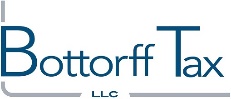 ____ Any changes in marital status or changing of your name____ Have you moved during the year or changed your address____ Dependent children, addition of newborns or children claiming themselves since they graduated from high school or college____ If you had any child care or preschool costs please list the amount paid to each provider for each child, the providers name, address, and Federal EIN Number or Social Security Number____ Do you have a child attending college in the upcoming year____ Are you making payments on Student Loans____ Have you made a contribution to a College Savings Plan____ Have you made a contribution to your Traditional or Roth IRA during the year____ Did you receive a distribution from a retirement account or annuity during the year.  Have you completed a rollover or converted any IRA’s to Roth IRA’s during the year____ Have you purchased, sold, or refinanced a home or a second home____ At any time during the year was your personal home rented or used for business purposes____ Have you received any assets through inheritance. You may be eligible for a stepped up basis____ Did you receive or make a gift during the year____ Did you receive any other income that is not reported on a W-2, 1099, or any other tax reporting document which is not included in your business or farm income____ Are you able to itemize, complete the itemized deduction worksheet to determine if your out of pocket medical expenses, real estate taxes, state income taxes, motor vehicle taxes, house mortgage interest, investment interest, donations, and other itemized deductions exceed the standard deduction for the year.  Please provide copies of sales tax receipts on large item purchases such as a vehicle purchase or ATV____ Do you have any foreign bank accounts or have a signatory authority over a foreign bank account____ During the year did you purchase or sell any investment property, stocks, or bonds____ Were any personal or business debts cancelled or forgiven during the year____ Provide a record of estimated tax payments made during the year, if any____ Provide copies of your W-2’s	____ Provide the following 1099 forms, this is not an all-encompassing list	____ Interest					____ Governmental Program Receipts		____ Dividends				____ Co-op or Patronage Dividends	____ Social Security Benefits		____ Contract Labor/Rent/Commissions	____ State Tax Refunds			____ Annuity or IRA Withdrawals	____ Stock or Bond Sales			____ Unemployment Compensation____ Provide copies of any K-1’s received reporting income/loss from a partnership, S corporation, trust, and/or estate____ Completed worksheets for your business, rental property, or farm/ranch operation____ Teachers – provide your total out of pocket classroom expenses for the year____ Forms 1095A, 1095B, and/or 1095C for Health Insurance Verification____ Record of contributions to your traditional and/or Roth IRA during the year____ Form 1098-E or document reporting student loan interest paid during the year____ Form 1098 mortgage interest paid for your home or second home____ Closing statements relating to the purchase or sale of any real estate property____ Form 1098-T from the college reporting tuition payments and copies of book receipts purchased during the year____ Any tax notices received from the IRS or other taxing authorities____ Divorce decrees, separation agreements, custody agreements and all other supporting documents you feel may be necessarySpecific to Farmers, Ranchers, and Small Business Owners____ Copies of all employment forms (W-3, 941, 941N, 943, 944, 940, State unemployment)____ Record of payroll tax deposits made during the year____ Completed business use of auto(s) – complete the section on the Business and Farm organizers____ Purchase invoices on all equipment, vehicles, and livestock purchased, sold, or traded during the year____ Bank issued interest paid statements____ Refund gas tickets if we are filing for the Nebraska Fuel Tax Credit, off road use gas only, do not include vehicle tickets____ Statements from your broker for any hedging or commodity transactions____ All CCC (Commodity Credit Corporation) statements reporting sealed grain